A HRSflow na K Show: 
Novas soluções de câmara quente para melhorar o processo de injeção plástica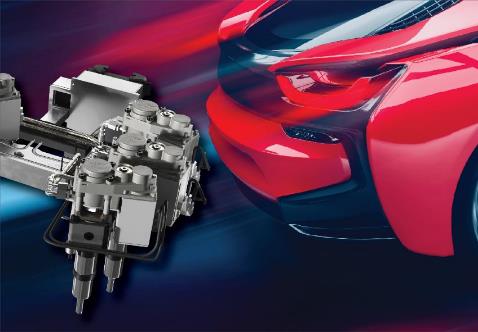 San Polo di Piave/Itália, setembro de 2019 --- Na K 2019, que terá lugar de 16 a 23 de outubro em Düsseldorf, a HRSflow estará no stand D05, no pavilhão 1, apresentando as desafiantes aplicações da sua tecnologia de sistemas de câmara quente FLEXflow, juntamente com os novos desenvolvimentos destinados a melhoria do processo de injeção plástica. Estes incluem exemplos de moldes família perfeitamente balanceados, com volumes de peças extremamente diferentes, uma maior gama de cilindros, a nova série de bicos SA para injeção de pesos reduzidos, bem como a HRScool, a solução inovadora da HRSflow, na qual é possível eliminar por completo a refrigeração dos cilindros associados.Especialização em moldes famíliaOs moldes família, para a produção de diferentes peças numa única injeção, estão tradicionalmente associados a problemas causados pelos métodos tradicionais de controlo dos pinos, incluindo deficiência no balanceamento que, por exemplo, causa deformações. A tecnologia de câmara quente da HRSflow oferece um amplo potencial para melhorar a qualidade das peças, evitar custos com ajustes adicionais do processo, ampliar a janela do processo e prolongar a vida útil das ferramentas. A utilização da tecnologia de válvula servo assistida para controlar independentemente o curso, o tempo e a força de cada pino pode permitir superar as limitações existentes em termos da grande disparidade de tamanho, peso, secção da parede e volume, garantindo que todas as cavidades sejam preenchidas simultaneamente e impedindo a alimentação excessiva e a formação de rebarbas.Na K2019, a HRSflow irá exibir um molde família para a produção de peças de para-choques, superior e inferior, de alta qualidade numa única injeção. Ambas as peças são moldadas com PP+14% de talco e caracterizam-se por grandes diferenças de volume, ou seja, 3.333 cm³ e 2.170 cm³, respetivamente. A utilização da tecnologia FLEXflow cria superfícies perfeitas sem qualquer marca de fluxo e um controlo preciso da deflexão em cada componente. O molde está equipado com um sistema de câmara quente com válvulas de acionamento elétrico, com vinte e um bicos, incluindo dois bicos inclinados.Um segundo exemplo deste tipo de molde será o sistema de câmara quente para uma produção de injeção única de três peças de polipropileno para um módulo de painel de porta automotivo, com volumes de 560 cm³, 338 cm³ e 58 cm³ e espessura de parede entre 2,3 mm e 3 mm. O molde está equipado com um sistema de câmara quente com válvula de acionamento elétrico de oito bicos, desenvolvido para moldagem por injeção sequencial, o que permite um tempo de ciclo de aproximadamente 55 s. Ambas as câmaras quentes estão equipadas com os novos cilindros servo assistidos FLEXflow “on manifold” com corte reduzido, maior precisão e repetibilidade no processo.Maior gama de cilindrosNa K2019, a HRSflow também irá exibir o seu portfólio recém ampliado de cilindros compactos, que requerem um espaço de instalação muito limitado. Nova série de cilindros pneumáticos, que podem ser facilmente instalados sem remover a câmara quente da placa porta “manifold”. Desenvolvidos para proporcionar um excelente isolamento térmico, estes cilindros não precisam de refrigeração para uma vasta gama de polímeros. Graças ao conceito do design modular e ao número reduzido de peças, destacam-se pela fácil manutenção. Os cilindros estão disponíveis com ou sem curso final, na versão amortecida, e com sensor de pressão.Outros produtos otimizados da HRSflow incluem cilindros hidráulicos compactos que reduzem o “cut off” no molde. Com melhorias na seleção dos materiais e no design, estes minimizam a transferência de calor do “manifold”, reduzindo o consumo de energia. Além do design básico, está disponível uma versão amortecida. Outras variantes oferecem um microinterruptor para deteção da posição final, bem como uma versão ajustável para compensar a posição da agulha em ±1 mm sem retrabalho mecânico.… e muito mais.A HRSflow irá também apresentar a série SA, a sua menor série de bicos rosqueados para sistemas de câmaras quentes e para peças com peso reduzido, com um recorte muito compacto, dedicados ao processamento de pequenos componentes técnicos, e concebidos para ter condições térmicas ideais para proporcionar alta flexibilidade durante o processo de injeção de polímeros de engenharia, mesmo com altas cargas de fibra ou altas viscosidades.Outro destaque será o HRScool, uma solução inovadora que permite eliminar completamente a refrigeração a água nas aplicações automotivas mais comuns. O design minimiza a transferência de calor proveniente do “manifold” para o cilindro da câmara quente, ao passo que a existência de componentes com alta condutividade térmica maximiza a dissipação de calor do cilindro para a placa base do molde.Apresentação ao vivo em stands parceirosOs visitantes da K2019 poderão ver in loco a tecnologia de sistemas de câmara quente da HRSflow em alguns dos stands de nossos parceiros como, Sumitomo (SHI) Demag (stand D22 no pavilhão 15), Krauss Maffei (stand B27 no pavilhão 15), Wittmann Battenfeld (stand C06 no pavilhão 15), ENGEL (stand C58 no pavilhão 15), Yizumi (stand C59 no pavilhão 14) e Arburg (stand A13, pavilhão 13), todos com soluções de ponta para os maiores desafios em injeção plástica.A HRSflow (www.hrsflow.com) é uma divisão da INglass S.p.A. (www.inglass.it), com sede em San Polo di Piave/Itália. É especializada no desenvolvimento e na produção de sistemas avançados e inovadores de câmara quente para a indústria de moldagem por injeção. O grupo de empresas tem mais de 1100 funcionários e está presente em todos os principais mercados globais. A HRSflow produz sistemas de câmara quente na sua sede europeia em San Polo di Piave/Itália, na Ásia, na sua fábrica em Hangzhou/China, e nas suas instalações no Byron Center, próximo a Grand Rapids, MI, EUA.Contactos e mais informações:HRSflow, Via Piave 4, 31020 San Polo di Piave (TV), ItáliaTelefone: +39 0422 750 111, e-mail: info@hrsflow.com, www.hrsflow.comLuana Feletto, Departamento de ComunicaçõesTelefone: +39 0422 750 250, e-mail: luana.feletto@inglass.itContacto editorial e envio de cópias de voucher:Dr.-Ing. Jörg Wolters, Konsens PR GmbH & Co. KG,Hans-Kudlich-Straße 25, D-64823 Groß-Umstadt, Alemanha – www.konsens.deTel.: +49 6078 9363 0, e-mail: mail@konsens.deComunicados de imprensa da HRSflow com texto e imagens em resolução pronta para impressão disponíveis para download em: www.konsens.de/hrsflow.html